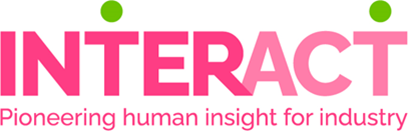 Storytelling Fellowship Application FormClosing date for applications: Tuesday 24 May 2022, 16.00Please complete the form using minimum font size 11 Arial. The completed form should be emailed in pdf format alongside a maximum of 2-page CV to info@interact-hub.org.Equality and diversity monitoring Loughborough University wants to meet the aims and commitments set out in its equality policy. This includes not discriminating under the Equality Act 2010 and encouraging equality and diversity. The organisation needs your help and co-operation to enable it to do this. The information provided will be kept confidential and will be used for monitoring purposes.APPLICANT DETAILSAPPLICANT DETAILSNameEmailPhone numberJob titleOrganisationOrganisation addressNature of organisationSectorLine manager/supervisorContact emailPlease tell us about your motivation for applying for a Storytelling Fellowship (100 words or less). Please insert your response here.Please tell us what you hope to gain from the Storytelling Fellowship (100 words or less). Please insert your response here.Please tell us your story so far (100 words or less). Please insert your response here.Please tell us, if you already have an idea, about the story you would like to tell (100 words or less) Please insert your response here.From which of the following have you accessed or shared stories? From which of the following have you accessed or shared stories? From which of the following have you accessed or shared stories? MediumShared (Y/N)Accessed (Y/N)TED TalksLinkedInLecturesConference presentationsFacebookInstagramTwitterYouTubeOther (please specify)Workshop optionsWorkshop optionsPlease indicate your first and second choice of workshop options.Please indicate your first and second choice of workshop options.Option 1 Intensive 27 June – 1 July 2022 (two sessions on Monday, one morning session per day for the rest of the week, with individual support in the afternoons)Option 2 Weekly two-hour sessions on Mondays: 4 July, 18 July, 25 July, 8 August, 15 August, 22 August 2022Option 3 Twice weekly two-hour sessionsMonday 4 July 2022, 15:00 - 17:00Wednesday 6 July 2022, 10:00 - 12:00Monday 18 July 2022, 15:00 - 17:00Wednesday 20 July 2022, 10:00 - 12:00Monday 25 July 15:00 2022, 15.00 - 17:00Wednesday 27 July 2022, 10:00 - 12:00Option 4 Intensive 15-19 August 2022 (one session on Monday afternoon, two sessions on Tuesday and one morning session per day with individual support in the afternoons) Option 5 Intensive 5-9 September 2022 (two sessions on Monday, one morning session per day for the rest of the week, with individual support in the afternoons)ApprovalApprovalI confirm that I have my manager’s approval to apply for a Storytelling FellowshipI confirm that I have my manager’s approval to apply for a Storytelling FellowshipApplicant signature:Date:Manager signature:Date:Gender (Add X to the relevant box)Gender (Add X to the relevant box)Gender (Add X to the relevant box)Gender (Add X to the relevant box)Gender (Add X to the relevant box)Gender (Add X to the relevant box)Gender (Add X to the relevant box)Gender (Add X to the relevant box)Gender (Add X to the relevant box)Gender (Add X to the relevant box)Gender (Add X to the relevant box)MaleFemaleFemaleNon-binaryIntersexPrefer not to sayOther (please specify)Other (please specify)Other (please specify)Age (Add X to the relevant box)Age (Add X to the relevant box)Age (Add X to the relevant box)Age (Add X to the relevant box)Age (Add X to the relevant box)Age (Add X to the relevant box)Age (Add X to the relevant box)Age (Add X to the relevant box)Age (Add X to the relevant box)Age (Add X to the relevant box)Age (Add X to the relevant box)Age (Add X to the relevant box)16-2425-2930-3435-3940-4445-4950-5455-5960-6465+Prefer not to sayPrefer not to sayPrefer not to sayEthnicityEthnicityEthnicityEthnicityEthnicityEthnicityEthnicityEthnicityEthnicityEthnicityEthnicityEthnic origin is not about nationality, place of birth or citizenship. It is about the group to which you perceive you belong. Please tick the appropriate box. Ethnic origin is not about nationality, place of birth or citizenship. It is about the group to which you perceive you belong. Please tick the appropriate box. Ethnic origin is not about nationality, place of birth or citizenship. It is about the group to which you perceive you belong. Please tick the appropriate box. Ethnic origin is not about nationality, place of birth or citizenship. It is about the group to which you perceive you belong. Please tick the appropriate box. Ethnic origin is not about nationality, place of birth or citizenship. It is about the group to which you perceive you belong. Please tick the appropriate box. Ethnic origin is not about nationality, place of birth or citizenship. It is about the group to which you perceive you belong. Please tick the appropriate box. Ethnic origin is not about nationality, place of birth or citizenship. It is about the group to which you perceive you belong. Please tick the appropriate box. Ethnic origin is not about nationality, place of birth or citizenship. It is about the group to which you perceive you belong. Please tick the appropriate box. Ethnic origin is not about nationality, place of birth or citizenship. It is about the group to which you perceive you belong. Please tick the appropriate box. Ethnic origin is not about nationality, place of birth or citizenship. It is about the group to which you perceive you belong. Please tick the appropriate box. Ethnic origin is not about nationality, place of birth or citizenship. It is about the group to which you perceive you belong. Please tick the appropriate box. Asian or British AsianAsian or British AsianAsian or British AsianAsian or British AsianAsian or British AsianAsian or British AsianAsian or British AsianAsian or British AsianAsian or British AsianAsian or British AsianAsian or British AsianIndianPakistaniPakistaniBangladeshiChinesePrefer not to sayOther (please specify)Other (please specify)Other (please specify)Black, African, Caribbean, or Black BritishBlack, African, Caribbean, or Black BritishBlack, African, Caribbean, or Black BritishBlack, African, Caribbean, or Black BritishBlack, African, Caribbean, or Black BritishBlack, African, Caribbean, or Black BritishBlack, African, Caribbean, or Black BritishBlack, African, Caribbean, or Black BritishAfricanCaribbeanCaribbeanPrefer not to sayOther (please specify)Other (please specify)Other (please specify)Mixed or multiple ethnicityMixed or multiple ethnicityMixed or multiple ethnicityMixed or multiple ethnicityMixed or multiple ethnicityMixed or multiple ethnicityMixed or multiple ethnicityMixed or multiple ethnicityWhite and Black CaribbeanWhite and Black CaribbeanWhite and Black CaribbeanWhite and Black AfricanWhite and AsianPrefer not to sayOther (please specify)WhiteWhiteWhiteWhiteWhiteWhiteWhiteWhiteWhiteWhiteWhiteWhiteWhiteWhiteWhiteEnglishWelshWelshScottishScottishNorthern IrishIrishIrishIrishBritishGypsy or Irish TravellerGypsy or Irish TravellerGypsy or Irish TravellerGypsy or Irish TravellerPrefer not to sayPrefer not to sayPrefer not to sayPrefer not to sayOther (please specify)Other (please specify)Other (please specify)Any other ethnicityAny other ethnicityOther (please specify)